Village of Woodson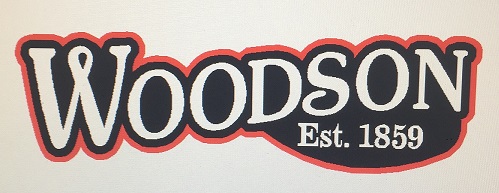 Morgan County, Illinois204 E. Main St. – PO Box 187Woodson, IL. 62695Phone: 217-673-3611 Fax:217-673-5101Cell: 217-204-6968Board of Trustees’Meeting Agenda for August 7, 20237:00P.M. at the Village HallCall to Order and Pledge of AllegianceRoll Call / Visitor Sign-InPresentation of the Agenda/Additions-Changes(?), /ApprovalPresentation, call for Corrections and Approval of the MinutesPublic Forum/Comments from the Floor – Requests to address. (Jim Burke)Presidents Report / CorrespondencePolice - Patrol Monthly Report/Approval – DerekTreasurer’s Report / Approval - LisaPresentation of the Bills for Payment/Approval – TrusteesSewer Accounts and Delinquent Sewer Report/Approval - TraceySewer and Street Operations Report - (All presented and approved reports will be attached and included with the official copies of the Monthly Minutes)Old BusinessEmployee Posting-InterviewRepairs – Back DoorNew BusinessOld Equipment Sale?Air Line Repairs?Closed MeetingReview Closed Meeting Minutes (Jan. – July?)	Salary Discussions (Dec./?)Review of Closes Meeting Minutes 1-2023 to 8-2023Candidate InterviewsSignature: ____________________________ Date Posted: _________________Time Posted: _____________       Board of Trustees’ Regular Meeting Agenda for August 7, 20237:00P.M. at the Village HallOld Business - “On-Going List”Bridge on VaniterBenefits @ Anniversary Date (Ordinance Revisions)Have Cor’s Electric Inspect Panel and Wiring (make recommendations -? add outlets to basement walls) Employee Handbook UpdatesSewer System Repairs (Liners)Lift Station and Sewer Extension (Lonergan Lake)Sidewalk Repairs – On-GoingCulverts – On-GoingKitchen and Basement Renovations? Plumbing and Electrical Upgrades?Dollar General (Pedestrians Signs – Culvert)School Bell displayLittle Library BoxGPS Locate Man-Holes(3500.00Hutchinson)Man-Hole SpacersPainting at ElevatorBoard Policy and PracticeOMA Training and certificatesSelf-Evaluation, Practice, Procedure (?)Sidewalks & Culverts Back Door RepairsDeck-Ramp and Sealer